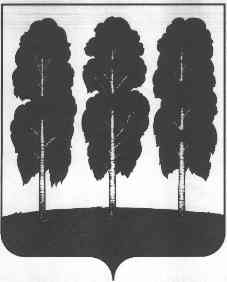 АДМИНИСТРАЦИЯ БЕРЕЗОВСКОГО РАЙОНАХАНТЫ-МАНСИЙСКОГО АВТОНОМНОГО ОКРУГА - ЮГРЫПОСТАНОВЛЕНИЕот 25.12.2017  								                           № 1132пгт. БерезовоО внесении изменений в приложение к постановлению администрации Березовского района от 29.11.2013      № 1744 «О муниципальной программе «Социально-экономическое развитие, инвестиции и инновации Березовского района на 2016–2020 годы»В связи с изменением объема финансирования муниципальной программы «Социально-экономическое развитие, инвестиции и инновации Березовского района на 2016–2020 годы», утвержденной постановлением администрации Березовского района от 29.11.2013 № 1744, принимая во внимание приказ Департамента экономического развития Ханты-Мансийского автономного округа-Югры № 212 от 25.10.2017 «О корректировке плановых бюджетных ассигнований муниципальным образованиям Ханты-Мансийского автономного                   округа – Югры»:1. Внести в приложение к постановлению администрации Березовского района от 29.11.2013 № 1744 «О муниципальной программе                   «Социально-экономическое развитие, инвестиции и инновации Березовского района на 2016–2020 годы» (далее – муниципальная программа) следующие изменения:1.1. В паспорте муниципальной программы строки «Финансовое обеспечение, в том числе с распределением средств по источникам финансирования, по годам реализации муниципальной программы» изложить в следующей редакции:«»;1.3. Приложение 2 к муниципальной программе изложить в следующей редакции: « Перечень программных мероприятий».2. Опубликовать настоящее постановление в газете «Жизнь Югры» и разместить на официальном веб-сайте органов местного самоуправления Березовского района.3. Настоящее постановление вступает в силу после его официального опубликования.Глава района  							                            В.И. ФоминФинансовое обеспечение, в том числе с распределением средств по источникам финансирования, по годам реализации муниципальной программыОбщий объем финансирования муниципальной программы в 2016–2020 годах составит 128 603,1 тыс. рублей, в том числе:2016 год – 35661,6 тыс. рублей;2017 год –  36065,3 тыс. рублей;2018 год – 20860,8 тыс. рублей;2019 год – 20860,8 тыс. рублей;2020 год – 15154,6 тыс. рублей,из них объем финансирования из бюджета Березовского района в 2016–2020 годах составит 44 024,1 тыс. рублей, в том числе:2016 год – 9034,8 тыс. рублей;2017 год – 4 353,7 тыс. рублей;2018 год – 7740,5 тыс. рублей;2019 год – 7740,5 тыс. рублей;2020 год – 15154,6 тыс. рублей,из них объем финансирования из бюджета автономного округа в 2016 –2020 годах составит 84 579,0 тыс. рублей, в том числе:год – 26 626,8 тыс. рублей;2017 год – 31 711,6  тыс. рублей;2018 год – 13120,3 тыс. рублей;2019 год  – 13120,3 тыс. рублей; год  – 0,0 тыс. рублей.№ п/п№ п/п№ п/пОсновное мероприятие муниципальной программы (связь с мероприятий с показателями муниципальной программы)Основное мероприятие муниципальной программы (связь с мероприятий с показателями муниципальной программы)Ответственный исполнитель(соисполнитель)Источники финансированияФинансовые затраты на реализацию (тыс. рублей)Финансовые затраты на реализацию (тыс. рублей)Финансовые затраты на реализацию (тыс. рублей)Финансовые затраты на реализацию (тыс. рублей)Финансовые затраты на реализацию (тыс. рублей)Финансовые затраты на реализацию (тыс. рублей)№ п/п№ п/п№ п/пОсновное мероприятие муниципальной программы (связь с мероприятий с показателями муниципальной программы)Основное мероприятие муниципальной программы (связь с мероприятий с показателями муниципальной программы)Ответственный исполнитель(соисполнитель)Источники финансированиявсегов том числев том числев том числев том числев том числе№ п/п№ п/п№ п/пОсновное мероприятие муниципальной программы (связь с мероприятий с показателями муниципальной программы)Основное мероприятие муниципальной программы (связь с мероприятий с показателями муниципальной программы)Ответственный исполнитель(соисполнитель)Источники финансированиявсего2016год2017год2018год2019год2020год11122345678910Подпрограмма 1 «Совершенствование муниципального управления»Подпрограмма 1 «Совершенствование муниципального управления»Подпрограмма 1 «Совершенствование муниципального управления»Подпрограмма 1 «Совершенствование муниципального управления»Подпрограмма 1 «Совершенствование муниципального управления»Подпрограмма 1 «Совершенствование муниципального управления»Подпрограмма 1 «Совершенствование муниципального управления»Подпрограмма 1 «Совершенствование муниципального управления»Подпрограмма 1 «Совершенствование муниципального управления»Подпрограмма 1 «Совершенствование муниципального управления»Подпрограмма 1 «Совершенствование муниципального управления»Подпрограмма 1 «Совершенствование муниципального управления»Подпрограмма 1 «Совершенствование муниципального управления»Цель: Повышение качества  и доступности предоставления государственных и муниципальных услугЦель: Повышение качества  и доступности предоставления государственных и муниципальных услугЦель: Повышение качества  и доступности предоставления государственных и муниципальных услугЦель: Повышение качества  и доступности предоставления государственных и муниципальных услугЦель: Повышение качества  и доступности предоставления государственных и муниципальных услугЦель: Повышение качества  и доступности предоставления государственных и муниципальных услугЦель: Повышение качества  и доступности предоставления государственных и муниципальных услугЦель: Повышение качества  и доступности предоставления государственных и муниципальных услугЦель: Повышение качества  и доступности предоставления государственных и муниципальных услугЦель: Повышение качества  и доступности предоставления государственных и муниципальных услугЦель: Повышение качества  и доступности предоставления государственных и муниципальных услугЦель: Повышение качества  и доступности предоставления государственных и муниципальных услугЦель: Повышение качества  и доступности предоставления государственных и муниципальных услугЗадача 1. Повышение эффективности  деятельности органов муниципальной власти, а также качества предоставления государственных и муниципальных услугЗадача 1. Повышение эффективности  деятельности органов муниципальной власти, а также качества предоставления государственных и муниципальных услугЗадача 1. Повышение эффективности  деятельности органов муниципальной власти, а также качества предоставления государственных и муниципальных услугЗадача 1. Повышение эффективности  деятельности органов муниципальной власти, а также качества предоставления государственных и муниципальных услугЗадача 1. Повышение эффективности  деятельности органов муниципальной власти, а также качества предоставления государственных и муниципальных услугЗадача 1. Повышение эффективности  деятельности органов муниципальной власти, а также качества предоставления государственных и муниципальных услугЗадача 1. Повышение эффективности  деятельности органов муниципальной власти, а также качества предоставления государственных и муниципальных услугЗадача 1. Повышение эффективности  деятельности органов муниципальной власти, а также качества предоставления государственных и муниципальных услугЗадача 1. Повышение эффективности  деятельности органов муниципальной власти, а также качества предоставления государственных и муниципальных услугЗадача 1. Повышение эффективности  деятельности органов муниципальной власти, а также качества предоставления государственных и муниципальных услугЗадача 1. Повышение эффективности  деятельности органов муниципальной власти, а также качества предоставления государственных и муниципальных услугЗадача 1. Повышение эффективности  деятельности органов муниципальной власти, а также качества предоставления государственных и муниципальных услугЗадача 1. Повышение эффективности  деятельности органов муниципальной власти, а также качества предоставления государственных и муниципальных услуг1.1.Организация предоставлениягосударственныхи муниципальных услуг вмногофункциональном центре(5,6,7,8)Организация предоставлениягосударственныхи муниципальных услуг вмногофункциональном центре(5,6,7,8)Организация предоставлениягосударственныхи муниципальных услуг вмногофункциональном центре(5,6,7,8)Организация предоставлениягосударственныхи муниципальных услуг вмногофункциональном центре(5,6,7,8)Администрация Березовского района (комитет по экономической политике администрации Березовского района),МАУ «Многофункциональный центр предоставления государственных и муниципальных услуг в Березовском районе»всего115125,331764,031746,620461,320461,310692,11.1.Организация предоставлениягосударственныхи муниципальных услуг вмногофункциональном центре(5,6,7,8)Организация предоставлениягосударственныхи муниципальных услуг вмногофункциональном центре(5,6,7,8)Организация предоставлениягосударственныхи муниципальных услуг вмногофункциональном центре(5,6,7,8)Организация предоставлениягосударственныхи муниципальных услуг вмногофункциональном центре(5,6,7,8)Администрация Березовского района (комитет по экономической политике администрации Березовского района),МАУ «Многофункциональный центр предоставления государственных и муниципальных услуг в Березовском районе»бюджет автономного округа77200,123167,127792,413120,313120,30,01.1.Организация предоставлениягосударственныхи муниципальных услуг вмногофункциональном центре(5,6,7,8)Организация предоставлениягосударственныхи муниципальных услуг вмногофункциональном центре(5,6,7,8)Организация предоставлениягосударственныхи муниципальных услуг вмногофункциональном центре(5,6,7,8)Организация предоставлениягосударственныхи муниципальных услуг вмногофункциональном центре(5,6,7,8)Администрация Березовского района (комитет по экономической политике администрации Березовского района),МАУ «Многофункциональный центр предоставления государственных и муниципальных услуг в Березовском районе»бюджет района37925,28596,93954,27341,07341,010692,11.1.Организация предоставлениягосударственныхи муниципальных услуг вмногофункциональном центре(5,6,7,8)Организация предоставлениягосударственныхи муниципальных услуг вмногофункциональном центре(5,6,7,8)Организация предоставлениягосударственныхи муниципальных услуг вмногофункциональном центре(5,6,7,8)Организация предоставлениягосударственныхи муниципальных услуг вмногофункциональном центре(5,6,7,8)Администрация Березовского района (комитет по экономической политике администрации Березовского района),МАУ «Многофункциональный центр предоставления государственных и муниципальных услуг в Березовском районе»В том числе софинансирование1723,8261,01462,80,00,00,0Итого по подпрограмме 1Итого по подпрограмме 1Итого по подпрограмме 1Итого по подпрограмме 1Итого по подпрограмме 1всего115125,331764,031746,620461,320461,310692,1Итого по подпрограмме 1Итого по подпрограмме 1Итого по подпрограмме 1Итого по подпрограмме 1Итого по подпрограмме 1бюджет автономного округа77200,023167,127792,413120,313120,30,0Итого по подпрограмме 1Итого по подпрограмме 1Итого по подпрограмме 1Итого по подпрограмме 1Итого по подпрограмме 1бюджет района37925,28596,93954,27341,07341,010692,1В том числе софинансирование1723,8261,01462,80,00,00,0Подпрограмма 2 «Развитие потребительского рынка»Подпрограмма 2 «Развитие потребительского рынка»Подпрограмма 2 «Развитие потребительского рынка»Подпрограмма 2 «Развитие потребительского рынка»Подпрограмма 2 «Развитие потребительского рынка»Подпрограмма 2 «Развитие потребительского рынка»Подпрограмма 2 «Развитие потребительского рынка»Подпрограмма 2 «Развитие потребительского рынка»Подпрограмма 2 «Развитие потребительского рынка»Подпрограмма 2 «Развитие потребительского рынка»Подпрограмма 2 «Развитие потребительского рынка»Подпрограмма 2 «Развитие потребительского рынка»Подпрограмма 2 «Развитие потребительского рынка»Задача: 1 Создание условий для удовлетворения спроса населения на товары и услугиЗадача: 1 Создание условий для удовлетворения спроса населения на товары и услугиЗадача: 1 Создание условий для удовлетворения спроса населения на товары и услугиЗадача: 1 Создание условий для удовлетворения спроса населения на товары и услугиЗадача: 1 Создание условий для удовлетворения спроса населения на товары и услугиЗадача: 1 Создание условий для удовлетворения спроса населения на товары и услугиЗадача: 1 Создание условий для удовлетворения спроса населения на товары и услугиЗадача: 1 Создание условий для удовлетворения спроса населения на товары и услугиЗадача: 1 Создание условий для удовлетворения спроса населения на товары и услугиЗадача: 1 Создание условий для удовлетворения спроса населения на товары и услугиЗадача: 1 Создание условий для удовлетворения спроса населения на товары и услугиЗадача: 1 Создание условий для удовлетворения спроса населения на товары и услугиЗадача: 1 Создание условий для удовлетворения спроса населения на товары и услуги1.1.1.1.1.1.Развитие конкуренции и потребительского рынка(9, 10)Развитие конкуренции и потребительского рынка(9, 10)Администрация Березовского района (комитет по экономической политике администрации Березовского района)бюджет района900,00,00,00,00,0900,0Итого по задаче 1Итого по задаче 1Итого по задаче 1Итого по задаче 1Итого по задаче 1всего900,00,00,00,00,0900,0Итого по задаче 1Итого по задаче 1Итого по задаче 1Итого по задаче 1Итого по задаче 1бюджет района900,00,00,00,00,0900,0бюджет городского поселения Березово0,00,00,00,00,00,0Итого по подпрограмме 2Итого по подпрограмме 2Итого по подпрограмме 2Итого по подпрограмме 2Итого по подпрограмме 2всего900,00,00,00,00,0900,0Итого по подпрограмме 2Итого по подпрограмме 2Итого по подпрограмме 2Итого по подпрограмме 2Итого по подпрограмме 2бюджет района900,00,00,00,00,0900,0Подпрограмма 3 «Развитие малого и среднего предпринимательстваПодпрограмма 3 «Развитие малого и среднего предпринимательстваПодпрограмма 3 «Развитие малого и среднего предпринимательстваПодпрограмма 3 «Развитие малого и среднего предпринимательстваПодпрограмма 3 «Развитие малого и среднего предпринимательстваПодпрограмма 3 «Развитие малого и среднего предпринимательстваПодпрограмма 3 «Развитие малого и среднего предпринимательстваПодпрограмма 3 «Развитие малого и среднего предпринимательстваПодпрограмма 3 «Развитие малого и среднего предпринимательстваПодпрограмма 3 «Развитие малого и среднего предпринимательстваПодпрограмма 3 «Развитие малого и среднего предпринимательстваПодпрограмма 3 «Развитие малого и среднего предпринимательстваПодпрограмма 3 «Развитие малого и среднего предпринимательстваЦель: Содействие развитию малого и среднего предпринимательства, повышение роли малого и среднего предпринимательства в экономикеЦель: Содействие развитию малого и среднего предпринимательства, повышение роли малого и среднего предпринимательства в экономикеЦель: Содействие развитию малого и среднего предпринимательства, повышение роли малого и среднего предпринимательства в экономикеЦель: Содействие развитию малого и среднего предпринимательства, повышение роли малого и среднего предпринимательства в экономикеЦель: Содействие развитию малого и среднего предпринимательства, повышение роли малого и среднего предпринимательства в экономикеЦель: Содействие развитию малого и среднего предпринимательства, повышение роли малого и среднего предпринимательства в экономикеЦель: Содействие развитию малого и среднего предпринимательства, повышение роли малого и среднего предпринимательства в экономикеЦель: Содействие развитию малого и среднего предпринимательства, повышение роли малого и среднего предпринимательства в экономикеЦель: Содействие развитию малого и среднего предпринимательства, повышение роли малого и среднего предпринимательства в экономикеЦель: Содействие развитию малого и среднего предпринимательства, повышение роли малого и среднего предпринимательства в экономикеЦель: Содействие развитию малого и среднего предпринимательства, повышение роли малого и среднего предпринимательства в экономикеЦель: Содействие развитию малого и среднего предпринимательства, повышение роли малого и среднего предпринимательства в экономикеЦель: Содействие развитию малого и среднего предпринимательства, повышение роли малого и среднего предпринимательства в экономикеЗадача 1. Обеспечение доступности финансовой, имущественной, образовательной и информационной поддержки для субъектов малого и среднего предпринимательстваЗадача 1. Обеспечение доступности финансовой, имущественной, образовательной и информационной поддержки для субъектов малого и среднего предпринимательстваЗадача 1. Обеспечение доступности финансовой, имущественной, образовательной и информационной поддержки для субъектов малого и среднего предпринимательстваЗадача 1. Обеспечение доступности финансовой, имущественной, образовательной и информационной поддержки для субъектов малого и среднего предпринимательстваЗадача 1. Обеспечение доступности финансовой, имущественной, образовательной и информационной поддержки для субъектов малого и среднего предпринимательстваЗадача 1. Обеспечение доступности финансовой, имущественной, образовательной и информационной поддержки для субъектов малого и среднего предпринимательстваЗадача 1. Обеспечение доступности финансовой, имущественной, образовательной и информационной поддержки для субъектов малого и среднего предпринимательстваЗадача 1. Обеспечение доступности финансовой, имущественной, образовательной и информационной поддержки для субъектов малого и среднего предпринимательстваЗадача 1. Обеспечение доступности финансовой, имущественной, образовательной и информационной поддержки для субъектов малого и среднего предпринимательстваЗадача 1. Обеспечение доступности финансовой, имущественной, образовательной и информационной поддержки для субъектов малого и среднего предпринимательстваЗадача 1. Обеспечение доступности финансовой, имущественной, образовательной и информационной поддержки для субъектов малого и среднего предпринимательстваЗадача 1. Обеспечение доступности финансовой, имущественной, образовательной и информационной поддержки для субъектов малого и среднего предпринимательстваЗадача 1. Обеспечение доступности финансовой, имущественной, образовательной и информационной поддержки для субъектов малого и среднего предпринимательства1.1.1.1.1.1.Организация мониторинга деятельности малого и среднего предпринимательства в целях определения приоритетных направлений развития и формирование благоприятного общественного мнения о малом и среднем предпринимательстве.Проведение образовательных мероприятий (направлений мероприятий) для Субъектов и Организаций(4)Организация мониторинга деятельности малого и среднего предпринимательства в целях определения приоритетных направлений развития и формирование благоприятного общественного мнения о малом и среднем предпринимательстве.Проведение образовательных мероприятий (направлений мероприятий) для Субъектов и Организаций(4)АдминистрацияБерезовского района (комитет по экономической политике администрации Березовского района)Всего 1340,7494,7327,0134,5134,5250,01.1.1.1.1.1.Организация мониторинга деятельности малого и среднего предпринимательства в целях определения приоритетных направлений развития и формирование благоприятного общественного мнения о малом и среднем предпринимательстве.Проведение образовательных мероприятий (направлений мероприятий) для Субъектов и Организаций(4)Организация мониторинга деятельности малого и среднего предпринимательства в целях определения приоритетных направлений развития и формирование благоприятного общественного мнения о малом и среднем предпринимательстве.Проведение образовательных мероприятий (направлений мероприятий) для Субъектов и Организаций(4)АдминистрацияБерезовского района (комитет по экономической политике администрации Березовского района)бюджет автономного округа500,0300,0200,00,00,00,01.1.1.1.1.1.Организация мониторинга деятельности малого и среднего предпринимательства в целях определения приоритетных направлений развития и формирование благоприятного общественного мнения о малом и среднем предпринимательстве.Проведение образовательных мероприятий (направлений мероприятий) для Субъектов и Организаций(4)Организация мониторинга деятельности малого и среднего предпринимательства в целях определения приоритетных направлений развития и формирование благоприятного общественного мнения о малом и среднем предпринимательстве.Проведение образовательных мероприятий (направлений мероприятий) для Субъектов и Организаций(4)АдминистрацияБерезовского района (комитет по экономической политике администрации Березовского района)бюджет района840,7194,7127,0134,5134,5250,01.1.1.1.1.1.Организация мониторинга деятельности малого и среднего предпринимательства в целях определения приоритетных направлений развития и формирование благоприятного общественного мнения о малом и среднем предпринимательстве.Проведение образовательных мероприятий (направлений мероприятий) для Субъектов и Организаций(4)Организация мониторинга деятельности малого и среднего предпринимательства в целях определения приоритетных направлений развития и формирование благоприятного общественного мнения о малом и среднем предпринимательстве.Проведение образовательных мероприятий (направлений мероприятий) для Субъектов и Организаций(4)АдминистрацияБерезовского района (комитет по экономической политике администрации Березовского района)в том числе софинансирование840,7194,7127,0134,5134,5250,01.2.1.2.1.2.Оказание финансовой поддержки субъектам малого и среднего предпринимательства(1,2,3)Оказание финансовой поддержки субъектам малого и среднего предпринимательства(1,2,3)Администрация Березовского района (комитет по экономической политике администрации Березовского района)всего7871,33256,13892,7225,0225,0272,51.2.1.2.1.2.Оказание финансовой поддержки субъектам малого и среднего предпринимательства(1,2,3)Оказание финансовой поддержки субъектам малого и среднего предпринимательства(1,2,3)Администрация Березовского района (комитет по экономической политике администрации Березовского района)бюджет автономного округа6726,43079,73646,70,00,00,01.2.1.2.1.2.Оказание финансовой поддержки субъектам малого и среднего предпринимательства(1,2,3)Оказание финансовой поддержки субъектам малого и среднего предпринимательства(1,2,3)Администрация Березовского района (комитет по экономической политике администрации Березовского района)бюджет района1144,9176,4246,0225,0225,0272,51.2.1.2.1.2.Оказание финансовой поддержки субъектам малого и среднего предпринимательства(1,2,3)Оказание финансовой поддержки субъектам малого и среднего предпринимательства(1,2,3)Администрация Березовского района (комитет по экономической политике администрации Березовского района)в том числе софинансирование1144,9176,4246,0225,0225,0272,51.3.1.3.1.3.Стимулирование развития молодежного предпринимательства(1,2,3)Администрация Березовского района (комитет по экономической политике администрации Березовского района)Администрация Березовского района (комитет по экономической политике администрации Березовского района)Всего318,999,999,040,040,040,0бюджет автономного округа152,580,072,50,00,00,0бюджет района166,419,926,540,040,040,0В том числе софинансирование166,419,926,540,040,040,01.4.1.4.1.4.Создание условий для осуществления предпринимательской деятельности в труднодоступных и отдаленных местностях Березовского района(8,9)Администрация Березовского района(комитет по экономической политике администрации Березовского района, «Управление капитального строительства и ремонта» администрации Березовского района)Администрация Березовского района(комитет по экономической политике администрации Березовского района, «Управление капитального строительства и ремонта» администрации Березовского района)Всего3000,00,00,00,00,03000,01.4.1.4.1.4.Создание условий для осуществления предпринимательской деятельности в труднодоступных и отдаленных местностях Березовского района(8,9)Администрация Березовского района(комитет по экономической политике администрации Березовского района, «Управление капитального строительства и ремонта» администрации Березовского района)Администрация Березовского района(комитет по экономической политике администрации Березовского района, «Управление капитального строительства и ремонта» администрации Березовского района)бюджет автономного округа0,00,00,00,00,00,01.4.1.4.1.4.Создание условий для осуществления предпринимательской деятельности в труднодоступных и отдаленных местностях Березовского района(8,9)Администрация Березовского района(комитет по экономической политике администрации Березовского района, «Управление капитального строительства и ремонта» администрации Березовского района)Администрация Березовского района(комитет по экономической политике администрации Березовского района, «Управление капитального строительства и ремонта» администрации Березовского района)бюджет  района3000,00,00,00,00,03000,01.5.1.5.1.5.Предоставление имущественной поддержки  субъектам малого и среднего предпринимательства и организаций инфраструктуры поддержки Субъектов(1,2)Администрация Березовского района (комитет по экономической политике;комитет по земельным ресурсам и  управлению муниципальным имуществом администрации Березовского района)Администрация Березовского района (комитет по экономической политике;комитет по земельным ресурсам и  управлению муниципальным имуществом администрации Березовского района)без финансирования------1.6.1.6.1.6.Оказание информационной поддержки субъектам малого и среднего предпринимательстваАдминистрация Березовского района (комитет по экономической политике администрации Березовского района, комитет по земельным ресурсам и  управлению муниципальным имуществом администрации Березовского района)Администрация Березовского района (комитет по экономической политике администрации Березовского района, комитет по земельным ресурсам и  управлению муниципальным имуществом администрации Березовского района)без финансирования------Итого по задаче 1Итого по задаче 1Итого по задаче 1Итого по задаче 1Итого по задаче 1всего12530,93850,74318,7399,5399,53562,5Итого по задаче 1Итого по задаче 1Итого по задаче 1Итого по задаче 1Итого по задаче 1бюджет автономного округа7378,93459,73919,20,00,00,0Итого по задаче 1Итого по задаче 1Итого по задаче 1Итого по задаче 1Итого по задаче 1бюджет района5152,0391,0399,5399,5399,53562,5Итого по задаче 1Итого по задаче 1Итого по задаче 1Итого по задаче 1Итого по задаче 1в том числе софинансирование5152,0391,0399,5399,5399,5562,5Итого по подпрограмме 3Итого по подпрограмме 3Итого по подпрограмме 3Итого по подпрограмме 3Итого по подпрограмме 3всего12530,93850,74318,7399,5399,53562,5Итого по подпрограмме 3Итого по подпрограмме 3Итого по подпрограмме 3Итого по подпрограмме 3Итого по подпрограмме 3бюджет автономного округа7378,93459,73919,20,00,00,0Итого по подпрограмме 3Итого по подпрограмме 3Итого по подпрограмме 3Итого по подпрограмме 3Итого по подпрограмме 3бюджет района5152,0391,0399,5399,5399,53562,5Итого по подпрограмме 3Итого по подпрограмме 3Итого по подпрограмме 3Итого по подпрограмме 3Итого по подпрограмме 3в том числе софинансирование2152,0391,0399,5399,5399,5562,5Подпрограмма 4 «Формирование благоприятной инвестиционной среды, стимулирование инновационной деятельности»Подпрограмма 4 «Формирование благоприятной инвестиционной среды, стимулирование инновационной деятельности»Подпрограмма 4 «Формирование благоприятной инвестиционной среды, стимулирование инновационной деятельности»Подпрограмма 4 «Формирование благоприятной инвестиционной среды, стимулирование инновационной деятельности»Подпрограмма 4 «Формирование благоприятной инвестиционной среды, стимулирование инновационной деятельности»Подпрограмма 4 «Формирование благоприятной инвестиционной среды, стимулирование инновационной деятельности»Подпрограмма 4 «Формирование благоприятной инвестиционной среды, стимулирование инновационной деятельности»Подпрограмма 4 «Формирование благоприятной инвестиционной среды, стимулирование инновационной деятельности»Подпрограмма 4 «Формирование благоприятной инвестиционной среды, стимулирование инновационной деятельности»Подпрограмма 4 «Формирование благоприятной инвестиционной среды, стимулирование инновационной деятельности»Подпрограмма 4 «Формирование благоприятной инвестиционной среды, стимулирование инновационной деятельности»Подпрограмма 4 «Формирование благоприятной инвестиционной среды, стимулирование инновационной деятельности»Подпрограмма 4 «Формирование благоприятной инвестиционной среды, стимулирование инновационной деятельности»Цель: Обеспечение благоприятного инвестиционно климата, содействие инновационному развитиюЦель: Обеспечение благоприятного инвестиционно климата, содействие инновационному развитиюЦель: Обеспечение благоприятного инвестиционно климата, содействие инновационному развитиюЦель: Обеспечение благоприятного инвестиционно климата, содействие инновационному развитиюЦель: Обеспечение благоприятного инвестиционно климата, содействие инновационному развитиюЦель: Обеспечение благоприятного инвестиционно климата, содействие инновационному развитиюЦель: Обеспечение благоприятного инвестиционно климата, содействие инновационному развитиюЦель: Обеспечение благоприятного инвестиционно климата, содействие инновационному развитиюЦель: Обеспечение благоприятного инвестиционно климата, содействие инновационному развитиюЦель: Обеспечение благоприятного инвестиционно климата, содействие инновационному развитиюЦель: Обеспечение благоприятного инвестиционно климата, содействие инновационному развитиюЦель: Обеспечение благоприятного инвестиционно климата, содействие инновационному развитиюЦель: Обеспечение благоприятного инвестиционно климата, содействие инновационному развитиюЗадача 1. Создание условий для развития инвестиционной и инновационной деятельностиЗадача 1. Создание условий для развития инвестиционной и инновационной деятельностиЗадача 1. Создание условий для развития инвестиционной и инновационной деятельностиЗадача 1. Создание условий для развития инвестиционной и инновационной деятельностиЗадача 1. Создание условий для развития инвестиционной и инновационной деятельностиЗадача 1. Создание условий для развития инвестиционной и инновационной деятельностиЗадача 1. Создание условий для развития инвестиционной и инновационной деятельностиЗадача 1. Создание условий для развития инвестиционной и инновационной деятельностиЗадача 1. Создание условий для развития инвестиционной и инновационной деятельностиЗадача 1. Создание условий для развития инвестиционной и инновационной деятельностиЗадача 1. Создание условий для развития инвестиционной и инновационной деятельностиЗадача 1. Создание условий для развития инвестиционной и инновационной деятельностиЗадача 1. Создание условий для развития инвестиционной и инновационной деятельности1.1.1.1.Формирование благоприятного инвестиционного и инновационного климатаФормирование благоприятного инвестиционного и инновационного климатаФормирование благоприятного инвестиционного и инновационного климатаАдминистрация Березовского района (комитет по экономической политике администрации Березовского района)всего46,946,90,00,00,00,01.1.1.1.Формирование благоприятного инвестиционного и инновационного климатаФормирование благоприятного инвестиционного и инновационного климатаФормирование благоприятного инвестиционного и инновационного климатаАдминистрация Березовского района (комитет по экономической политике администрации Березовского района)бюджет района46,946,90,00,00,00,0Итого по задаче 1Итого по задаче 1Итого по задаче 1Итого по задаче 1Итого по задаче 1всего46,946,90,00,00,00,0Итого по задаче 1Итого по задаче 1Итого по задаче 1Итого по задаче 1Итого по задаче 1бюджет района46,946,90,00,00,00,0Итого по подпрограмме 4Итого по подпрограмме 4Итого по подпрограмме 4Итого по подпрограмме 4Итого по подпрограмме 4всего46,946,90,00,00,00,0Итого по подпрограмме 4Итого по подпрограмме 4Итого по подпрограмме 4Итого по подпрограмме 4Итого по подпрограмме 4бюджет района46,946,90,00,00,00,0Всего по программеВсего по программеВсего по программеВсего по программеВсего по программевсего128603,135661,636065,320860,820860,815154,6Всего по программеВсего по программеВсего по программеВсего по программеВсего по программебюджет автономного округа84579,026626,831711,613120,313120,30,0Всего по программеВсего по программеВсего по программеВсего по программеВсего по программебюджет района44024,19034,84353,77740,57740,515154,6Всего по программеВсего по программеВсего по программеВсего по программеВсего по программев том числе софинансирование3875,8652,01862,3399,5399,5562,5